U.S. INTERNATIONAL CHRISTIAN ACADEMY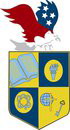 Serving students since 2001Owned and Operated by Teacherswith 25 years of experience in Teaching and Administrationwww.usicahs.orgadmin@USICAHS.ORG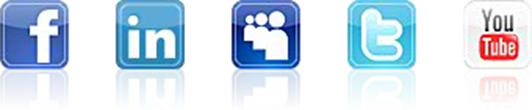 U.S. International Christian Academy is based on the concept that “God is the source of all life, truth, and knowledge. Therefore, true learning begins by knowing God”.Community Services http://www.usicahs.org/Community-Services.htmlParticipating in community service provides students the opportunity to apply their knowledge, communication and leadership skills. Social responsibility is practiced and instilled while gaining valuable personal experiences. All students are required to complete 50 hours of service to his/her community during their academic program. Students can serve at any non-profit organization, to include hospitals, churches, and / or library facilities. All of our students are highly encouraged to become involved in the community. “Everybody can be great because everybody can serve.” The words of Dr. Martin Luther King, Jr. still hold true today. At U.S International Christian Academy, we desire greatness for each student, and firmly believe that good avenue to achieve greatness is through Christian service and community service. Participating in community service provides students to apply their knowledge, communication and leadership skills. Social responsibility is practiced and instilled while gaining valuable personal experiences.  eX(Exhibit)President's Volunteer Services Awards Confirmation emailU.S. International Christian Academy has been approved as an Official Certifying Organization for the President's Volunteer Service Awards program. All service hours must be PRE-APPROVED unless served at one of the locations on our Approved Places of Service List. Hours not pre-approved will not count towards this requirement. All service hours must be PRE-APPROVED unless served at one of the locations on our Approved Places of Service List found on the website. Hours not pre-approved will not count towards this requirement.(See Exhibit)Community Services Application Form http://www.usicahs.org/Community-Services.htmlhttp://www.usicahs.org/College-Orientation.htmlU.S. International Christian AcademyU.S. International Christian Academy is not associated with any others educational institutions, High Schools, Colleges, Vocational Schools or Universities.Logo is trademark or service marks of U.S. International Christian Academy entities and may be used only with permission of U.S. International Christian Academy and slogans designating and entities, and their respective mascot.  Use of the Website signifies your agreement to the Terms of Use and Privacy Policy. Any third party products, brands or trademarks listed above are the sole property of their respective owner. No affiliation or endorsement is intended or implied.Copyright © by U.S. International Christian AcademyAll rights reserved. No part of this website and/or publications, forms and documents may be reproduced, distributed, or transmitted in any form or by any means, including photocopying, recording, or other electronic or mechanical methods, without the prior written permission of U.S. International Christian Academy.Website Designed by U.S. International Christian Academy © 2013 Revised on January 6, 2015 USICA Copyright​